RESOLUÇÃO Nº 002/2019                                 Dispõe sobre a constituição da Comissão Organizadora para coordenar os trabalhos do processo de escolha dos Conselheiros Tutelares do Município de Bernardino Batista/PB. (Gestão 2020/2023)O CONSELHO MUNICIPAL DOS DIREITOS DA CRIANÇA E DO ADOLESCENTE - CMDCA DO MUNICÍPIO DE BERNARDINO BATISTA/PB, no uso de suas atribuições e conforme o disposto no art. 1º, § 1º, da Resolução 002/2019, de 08 de Abril de 2019 resolve:Art. 1º - Fica constituída Comissão Organizadora para coordenar os trabalhos do processo unificado de escolha dos conselheiros tutelares do Município de Bernardino Batista/PB, gestão 2020/2023.Art. 2º - Compõe a Comissão Organizadora de que trata o art. 1º desta Resolução, dois conselheiros representantes do governo e dois conselheiros representantes da sociedade civil.I –Valéria Maria de Jesus Oliveira ........... (Representante do governo) Conselho Municipal dos Direitos da criança e do adolescente;II-Fábio Teixeira Maciel............(Representante do governo)Conselho Municipal dos Direitos da criança e do adolescente;III –Ruth Rany Pereira Viana .................... (Representante da sociedade civil) Conselho Municipal dos Direitos da criança e do adolescente;IV –Viviane Pereira Vasconcelos................... (Representante da sociedade civil) Conselho Municipal dos Direitos da criança e do adolescente;Art. 3º - Esta Resolução entra em vigor na data de sua publicação.Bernardino Batista, 08 de Abril de 2019. 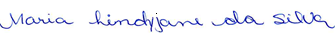 Maria Lindyjane da Silva Presidente do CMDCA